Муниципальное бюджетное учреждение  дополнительного образования «Детская школа искусств №1»ПО.01. МУЗЫКАЛЬНОЕ ИСПОЛНИТЕЛЬСТВОПО.01.УП.01.СПЕЦИАЛЬНОСТЬ(КАЛМЫЦКАЯ ДОМБРА) ПРОГРАММА УЧЕБНОГО ПРЕДМЕТА ДОПОЛНИТЕЛЬНОЙ ПРЕДПРОФЕССИОНАЛЬНОЙ  ПРОГРАММЫ  «НАРОДНЫЕ  ИНСТРУМЕНТЫ»Срок обучения– 5 (6) летЭлиста 2021г.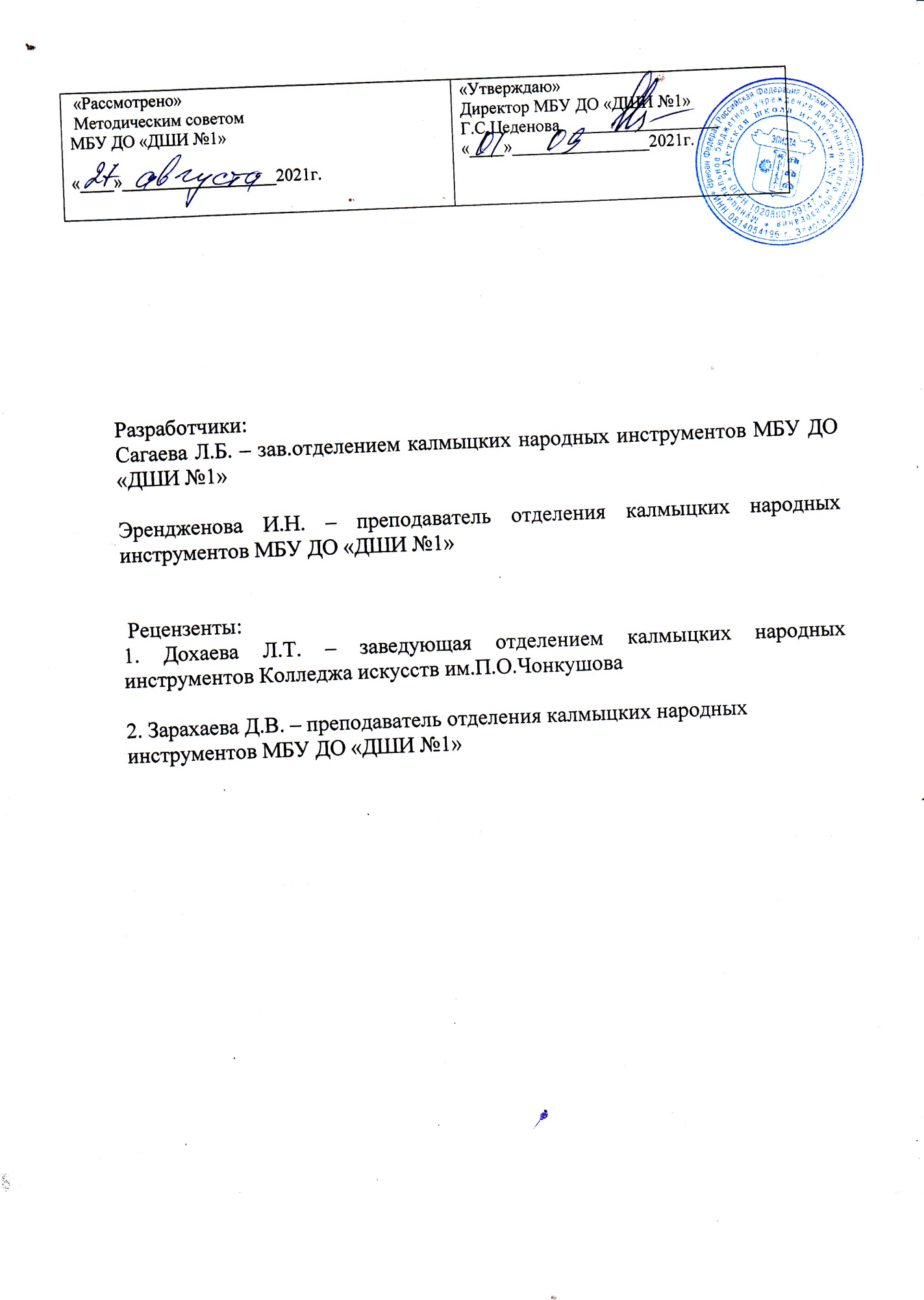 Структура программы учебного предметаI.	Пояснительная записка							- Характеристика учебного предмета, его место и роль в образовательном процессе;- Срок реализации учебного предмета;- Объем учебного времени, предусмотренный учебным планом образовательного  учреждения на реализацию учебного предмета;- Форма проведения учебных аудиторных занятий;- Цели и задачи учебного предмета;- Обоснование структуры программы учебного предмета;- Методы обучения; - Описание материально-технических условий реализации учебного предмета;II.	Содержание учебного предмета						- Сведения о затратах учебного времени;- Требования по годам (этапам) обучения;III.	Требования к уровню подготовки обучающихся			IV.	Формы и методы контроля, система оценок 				 - Аттестация: цели, виды, форма, содержание; - Критерии оценки;V.	Методическое обеспечение учебного процесса			- Методические рекомендации педагогическим работникам;- Рекомендации по организации самостоятельной работы обучающихся;VI.	Списки рекомендуемой нотной и методической литературы	- Список рекомендуемой нотной литературы;- Список рекомендуемой методической литературы. ПОЯСНИТЕЛЬНАЯ ЗАПИСКАХарактеристика учебного предмета, его место и роль в образовательном процессе            Настоящая программа предполагает обучение детей по предмету «Специальность. Калмыцкая домбра» дополнительной предпрофессиональной программы «Народные инструменты». Возраст проступающих в первый класс – с 10 до 12 лет. Срок освоения программы – 5 лет.            Программа создана с учетом учебных планов и федеральных государственных требований к минимуму содержания, структуре и условиям реализации дополнительной предпрофессиональной программы «Народные инструменты».           Программа составлена с учетом возрастных особенностей обучающихся и направлена на:- выявление одаренных детей в области музыкального искусства в раннем детском возрасте;- создание условий для художественного образования, эстетического воспитания, духовно-нравственного развития детей;- приобретение обучающимися знаний, умений и навыков игры на калмыцкой домбре, позволяющих творчески исполнять музыкальные произведения в соответствии с необходимым уровнем музыкальной грамотности;- приобретение детьми опыта концертной деятельности;- подготовку одаренных детей к поступлению в образовательные учреждения, реализующие основные профессиональные образовательные программы в области музыкального искусства.Срок реализации программы учебного предмета «Специальность. Калмыцкая домбра»     Срок освоения программы для детей,  поступивших в образовательное учреждение в 1-й класс в возрасте 10-12 лет,  составляет 5  лет.           Для поступающих в образовательное учреждение,   реализующее основные профессиональные образовательные программы в области музыкального искусства, срок обучения может быть увеличен на 1 год.Объем учебного времени,  предусмотренный учебным планом на реализацию учебного предметаФорма проведения учебных аудиторных занятийФорма проведения аудиторного учебного занятия – индивидуальный урок. Занятия проводятся в соответствии с учебным планом. Продолжительность занятия – 40 минут. Цели и задачи учебного предмета     Цели: • развитие музыкально-творческих способностей учащегося на основе приобретенных им знаний,  умений и навыков в области инструментального исполнительства; • выявление одаренных детей и подготовка их к дальнейшему поступлению в образовательные учреждения, реализующие образовательные программы среднего профессионального образования.   Задачи:  • развитие интереса к музыке и музыкальному творчеству;  • развитие музыкальных способностей:  слуха,  ритма,  памяти, музыкальности и артистизма;  • освоение учащимися музыкальной грамоты, необходимой для владения инструментом в пределах программы учебного предмета;  • овладение учащимися основными исполнительскими навыками игры на калмыцкой домбре, позволяющими грамотно исполнять музыкальные произведения как сольно, так и в ансамбле, оркестре;  • обучение навыкам самостоятельной работы с музыкальным материалом и чтению нот с листа;  • приобретение обучающимися   опыта концертной деятельности и публичных выступлений;  • формирование у наиболее одаренных выпускников мотивации к продолжению профессионального обучения в образовательных     учреждениях  среднего профессионального образования. В результате освоения программы обучающийся должен знать:  репертуар домбриста (в соответствии с программными требованиями), включающий произведения разных стилей и жанров: произведения крупной формы, пьесы, этюды, обработки народных мелодий, национальный репертуар;художественно-исполнительские возможности калмыцкой домбры;музыкальную терминологию;принципы чтения нот с листа и самостоятельной работы с музыкальным произведением.В результате освоения предмета обучающийся должен уметь: читать с листа и транспонировать музыкальные произведения разных жанров и форм (в соответствии с программой); использовать музыкально-исполнительские средства выразительности;самостоятельно анализировать исполняемые  произведения; владеть различными видами техники исполнительства.  Обоснование структуры программы учебного предмета Обоснованием структуры программы являются ФГТ, отражающие все аспекты работы преподавателя с учеником. Программа содержит  следующие разделы:сведения о затратах учебного времени, предусмотренного на освоение учебного предмета;распределение учебного материала по годам обучения;требования к уровню подготовки обучающихся;формы и методы контроля, система оценок;методическое обеспечение учебного процесса.В соответствии с данными направлениями строится основной раздел программы «Содержание учебного предмета».Методы обученияВ музыкальной педагогике применяется комплекс методов обучения. Индивидуальное обучение неразрывно связано с воспитанием ученика, с учетом его возрастных и психологических особенностей.Для достижения поставленной цели и реализации задач предмета используются следующие методы обучения:словесный (объяснение, беседа, рассказ);наглядно-слуховой (показ, наблюдение, демонстрация исполнительских приемов);практический (работа на инструменте, упражнения);аналитический (сравнения и обобщения, развитие логического мышления);эмоциональный (подбор ассоциаций, образов, художественные впечатления).Индивидуальный метод обучения позволяет найти более точный и  психологически верный подход к каждому ученику и выбрать наиболее подходящий метод обучения.Предложенные методы работы в рамках предпрофессиональной программы являются наиболее продуктивными при реализации поставленных целей и задач учебного предмета и основаны на проверенных методиках и сложившихся традициях исполнительства на народных инструментах.Описание материально-технических условий реализации учебного предметаМатериально-техническая база образовательного учреждения соответствует санитарным, противопожарным нормам и нормам охраны труда.В школе имеется:- учебные кабинеты для индивидуальных занятий;- концертный зал;- библиотека.В классе имеется:- две концертные домбры (для учителя и ученика);- фортепиано;- стулья: для учителя, ученика и концертмейстера;- пюпитр для нот;- подставка для ног.II. СОДЕРЖАНИЕ УЧЕБНОГО ПРЕДМЕТАСведения о затратах учебного времениСамостоятельная работа обучающегося включает в себя следующие виды внеаудиторной деятельности: выполнение домашнего задания, посещение концертов, участие обучающихся в творческих мероприятиях и культурно-просветительской деятельности школы.Домашняя работа обучающегося состоит из: самостоятельного разбора музыкальных произведений, работы над инструктивным материалом, выучивания репертуара наизусть, чтения нот с листа и других творческих видов работ. Увеличение количества часов, выделенных на самостоятельную работу в средних и старших классах, связано с усложнением репертуара, необходимостью более тщательной  работы над техническим, учебным и концертным материалом.Консультации проводятся с целью подготовки обучающихся к контрольным урокам, зачетам, экзаменам и другим мероприятиям. Консультации могут проводиться рассредоточено или в счет резерва учебного времени. В случае если консультации проводятся рассредоточено, резерв учебного времени используется на самостоятельную работу обучающегося. Настоящая программа предусматривает обучение игре на модернизированной калмыцкой домбре типа СЕКУНДА с хроматическим звукорядом в квартовом и квинтовом строе. Программа ставит своей целью обобщить опыт в специальном классе калмыцкой домбры в ДМШ и на основе учебно-методической базы дать конкретные рекомендации в планировании учебного процесса и единые требования для каждого класса.     Требования по годам (этапам) обучения1 классВ течение учебного года педагог должен проработать с учеником:-основы посадки и постановки рук;-различные упражнения для правой руки по открытым струнам, с простым ритмическим рисунком, приемами игры – pizz б.п., бряцанием;         -упражнения  для  левой  руки  с  закреплением  пальцев  на ладах, скольжением по грифу;хроматические упражнения на струнах D,A. Движение вверх до 12
лада, а затем вниз с 4 пальца, приемами игры pizz. б.п.;гаммы С, D-dur в одну октаву различными ритмическими вариантами,
с   применением   различных   видов   аппликатур,   приемов   игры:   pizz. б.п,
бряцание, срыв, пережим;чтение с листа;1-2 этюда с простым ритмическим рисунком;8-10 пьес разного характера;знакомство с основными музыкальными терминами.Музыкальные терминыДинамические оттенкиf (форте) - громкоp (пиано) - тихоm (меццо) – не очень, среднеCresc. (крещендо) – постепенно усиливая звукDim. (диминуэндо) – постепенно ослабляя звукШтрихиLegato (легато) - связноNon legato (нон легато) – не связноStaccato (стаккато) – коротко, отрывистоВ I полугодии Декабрь – контрольный урок (два разнохарактерных произведения). Во II полугодии Май – переводной экзамен (три разнохарактерных произведения с фортепианным сопровождением).Примерный репертуарный    список
А.Иванов	«Полька»Л.Бетховен	«Сурок»Д.Кабалевский	«Маленькая полька»В.Моцарт	«Азбука»Украинская народная песня	«Лисичка»Детская песенка	«Птичка под моим окном»А.Гретри	«Песенка»В.Калинников                                    «Тень-тень»Калмыцкие народные мелодии:      Бичкн арлын хулcн, Булhн, Баалин Увш, Дурна дун, Цаhан Сар.Этюды:В.Глейхман Этюд. К.Черни       Этюд. Н.Бакланова Этюд. А.Зверев       Этюд. В.Карпенко   Этюд. В.Глейхман   ЭтюдПримерные программы на контрольный урок1 вариант:К.н.п. «Цаhан сар»А.Гретри «Песенка»2 вариант:К.н.п «Бичкн арлн хулсн»Н.Калинников «Тень-тень»Примерные программы экзамена1 вариант:- Кабалевский Д. Маленькая полька- украинская народная песня «Лисичка»- калмыцкая народная песня «Булhн»2 вариант:- Бетховен Л. «Сурок»- детская песенка «Птичка под моим окном»- калмыцкая народная песня «Баалин Увш»2 классВ течение учебного года педагог должен проработать с учеником:-мажорные гаммы и арпеджио в одну октаву- D,A,G – различными ритмическими вариантами;- приемы игры - срыв, пережим, pizz.2;- 1-2 этюда на различные виды техники;- 8-10 пьес разного характера (в том числе калмыцкие народные мелодии);- чтение с листа.Музыкальные терминыДинамические оттенкиpp (пианиссимо) – очень тихоff (фортиссимо) – очень громкоsp (субито пиано) – внезапно тихоsf (субито форте, сфорцандо) – внезапно громкоТемпыМедленныеAdagio (адажио) - медленноAndante (анданте) – не спеша (ларго) - широкоLento (ленто) – протяжноУмеренныеModerato (модерато) - умеренноComodo (комодо) - удобноSostenuto (состенуто) - сдержаноAllegretto (аллегретто) – медленнее, чем allegroMosso (моссо) – подвижноБыстрыеAllegro (аллегро) – скоро, веселоPresto (престо) - быстроPrestissimo (престиссимо) – очень быстроVivo (виво) - живоVivace (виваче) – очень живоПримерный репертуарный списокФ.Шуберт             ЭкоссезП.Чонкушов        Частушки  (Детский альбом.)М.Глинка	ПолькаГ.Вебер                  ВальсОбр. В.Карпенко   «Старинная французская свадебная песня»Обр. В. Карпенко «Венецианская канцонетта»Калмыцкие народные мелодии: Бичкн арлын хулcн, Цаhан Сар, Дурна дун. Бамбин энгр нойхн, Ялуха, Чичрдг, Дурн.Этюды:В.Глейхман Этюд.
К.Черни Этюд.
Н.Бакланова Этюд.
А.Зверев Этюд.
В.Карпенко Этюд.
В.Глейхман Этюд.
Пирогов	ЭтюдВ I полугодии Октябрь – технический зачет;Декабрь – академический концерт (два разнохарактерных произведения). Во II полугодии Февраль – зачет по национальному репертуару (4 пьесы);Май – переводной экзамен (два разнохарактерных произведения).Примерные программы академического концерта1 вариант:Обр. В.Карпенко   «Старинная французская свадебная песня»М.Глинка «Полька»2 вариант:Г.Вебер ВальсК.н.п. «Ялуха» Примерные программы экзамена1 вариант:- Шуберт Ф. Экоссез- Чонкушов П. Частушки2 вариант: - Глинка М. Полька- калмыцкая народная песня «Бамбин энгр нойхн»3 класс В течение учебного года педагог должен проработать с учеником:гамма A-dur в две октавы различными ритмическими вариантами;минорные натуральные гаммы в одну октаву- a,d,e- различными
ритмическими вариантами;          - мажорные    однооктавные    гаммы    различными    ритмическими вариантами- В, Es, F;-	приемы   игры   -   вибрато,   ритмизованное   тремоло,   глиссандо,
натуральные флажолеты;1-2  этюда на различные виды техники;чтение с листа;-	8-10 пьес разного характера (в том числе калмыцкие народные
мелодии).Музыкальные терминыХарактер исполненияCantabile (кантабиле) - певучеDolce (дольче) - нежноMesto (место) – печально, скорбноВосстановление первоначального темпаTempo I (темпо примо) – в первоначальном темпеA tempo (а темпо) – в темпеПромежуточные темпы Rit. (ритенуто) - замедляяAccel. (ачеллерандо) - ускоряяДополнительные обозначенияРеприза – знак повторения.Вольты – окончание части за первым или вторым разом.Фермата – от латинского «остановка». Удлиняет ноту (или паузу) примерно вдвое.Приемы исполненияПиццикато – от итал. «щипать». Способ извлечения звука пальцем (на струнном инструменте).Акцент – ударение на звуке, выделение его. Примерный репертуарный списокЛ.Бетховен	Контрданс.С. Прокофьев	МаршП Чонкушов	Вечное движение (Детский альбом.)А.Верстовский	Вальс.Р.Шуман	Смелый наездник.Б.Дварионас	Прелюдия.И.С.Бах	Менуэт.А.Зверев	Лошадки. (Детский альбом.)Д.Циполи                                     АллегроКалмыцкие народные мелодии в обработке Э.Басанова:Одгэ цагин дун, Бузавнрин чичрдг, Биилдг айс, Сиврин дун.Калмыцкие народные мелодии: Эрктнэ баhчудын дун, Захин Берн, Ишкмдг, Дамжг, Ээт майор, Орюн  hарсн нарн, Шарка-Барка, hалдма, Мондрэ, Жомhан Гоода, Худнр.Этюды: В.Глейхман	Этюд.К.Черни	Этюл.Н.Бакланова	Этюд.А.Зверев	Этюд.В.Карпенко	Этюд.В.Глейхман	Этюд.В.Евдокимов	Этюд.Р. Сапожников	Этюд.В I полугодии Октябрь – технический зачет;Декабрь – академический концерт (два разнохарактерных произведения). Во II полугодии Февраль – зачет по национальному репертуару (4-5 пьес);Май – переводной экзамен (два разнохарактерных произведения).Примерные программы академического концерта1 вариант:            И.С.Бах МенуэтК.н.п. «Орюн  hарсн нарн»2 вариант:Л.Бетховен Контрданс           А.Зверев «Лошадки» из Детского альбомаПримерные программы экзамена1 вариант:- Верстовский С. Вальс- Басанов Э. «Биилдг айс»2 вариант:- Бетховен Л. Контрданс- Басанов Э. «Бузавнрин чичрдг»4 классВ течение года педагог должен проработать с учеником:-	a-moll   в   2   октавы       3   вида       (натуральный,   мелодический   и
гармонический) различными ритмическими вариантами - до квартолей;          -    повторение пройденных за период обучения гамм.          -    хроматическая гамма от звука «ля» в две октавы, от звука «ре» - в одну октаву.         - приемы  игры - тремоло,  одинарное  пиццикато,  гитарный  прием, глиссандо;1-2  этюда на различные виды техники;чтение с листа;-	8-10  пьес разного характера (в том  числе  калмыцкие народные мелодии).Музыкальные терминыХарактер исполненияBriliante (брилианте) - блестящеAppassionato (апассионато) - страстноCon amore (кон аморе) – с любовьюCon brio (кон брио) – с блескомCon fuoco (кон фуоко) – с огнемДополнение к обозначениямPio (пио) - болееMeno (мено) - менееPoco a poco (поко а поко) – мало-помалу, постепенноЗнаки повторения Сеньо – знак, с которого начинается повторениеФонарь – знак, до которого продолжается повторениеПримерный репертуарный список
Л.Бетховен	Менуэт.А. Глазунов	Пиццикато из балета  «Раймонда»М.Глинка	Тарантелла.К.Кумисбеков	Полька.Б. Буханков	Деляш (обр. Э.Басанова.)Г. Гендель	Прелюдия.Л.Хамиди	Лейлим.А. Хачатурян	АндантиноА.Манджиев                  Маленькая токкатаД.Шостакович               ШарманкаКалмыцкие народные мелодии в обработке Э.Басанова:       Мухтин,        Овшин хооч,       Чимдэ эмч,        Наигрыш.Калмыцкие народные мелодии: Инжрин Жооку, Бембшя Эрднь, Чимдя эмч, Котуш, Манжин Баин, Шарлдан Габун, Антон Амур-Санан, Бичкн кер мёрн, Буйнта. Этюды:В.Глейхман	Этюд.Ю. Кюнет	Этюд. Д.Кабалевский	  Этюд.А.Розин	Этюд.В.Карпенко	Этюд. П.Хаджиев	Этюд.Н.Лукавихин	Этюд.В I полугодии Октябрь – технический зачет;Декабрь – академический концерт (два разнохарактерных произведения). Во II полугодии Февраль – зачет по национальному репертуару (4-5 пьес);Май – переводной экзамен (два разнохарактерных произведения).Примерные программы академического концерта1 вариант:А. Хачатурян  АндантиноК.Кумисбеков Полька2 вариант:Г. Гендель ПрелюдияК.н.п. «Чимдя эмч»Примерные программы экзамена1 вариант:- Бетховен Л. Менуэт- Басанов Э. «Муктин»2 вариант:- Глинка М. Тарантелла- Буханков Б. «Деляш» обр. Э.Басанова5 классВ течение учебного года педагог должен проработать с учеником:-	все   мажорные   и   минорные   гаммы   и   арпеджио   различными
ритмическими вариантами и приемами игры;приемы игры- флажолеты - натуральный и искусственный (октавный),
тремоло по одной струне;1-2 этюда на различные виды техники;чтение нот с листа;произведение крупной формы - соната, концерт, сюита, вариации;-	8-10 пьес различного характера;- знание всех терминов с 1 по 4 класс.Примерный репертуарный список         Г.Гендель	СонатаВ.Моцарт	Соната №2 ре мажор I частьА.Вивальди	Концерт ля минор I частьГ. Гендель	Вариации          Т. Альбинони	Концерт.И.С.Бах	Сюита си минор.И.С.Бах	Бурре.С.Рахманинов	Итальянская полька.Д.Шостакович	Вальс - шугка.П.Чайковский	Неаполитанский танец.П.Чонкушов	Степная баллада.И.Тамарин	Старинный гобелен.Ж.Рамо                                      ТамбуринЭтюды:В.Глейхман	Этюд.Ю. Кюнет	ЭтюдД.Кабалевский	Этюд.Б.Авксентьев	Этюд.Ф.Вольфарт	Этюд.С.Игольников	Этюд. Калмыцкие народные мелодии:Лампа куукнэ би, Оскэ цокдг би,  Дербетовский товшур, Дамжур,Зун hучн зурhан, Туула би,  Булдайский танец, Худ овгня дунВ I полугодии Декабрь – I прослушивание гос.программы (два произведения). Во II полугодии Апрель – II прослушивание гос.программы (четыре произведения)Май – переводной экзамен (произведение крупной формы, обработка калмыцкой народной мелодии, попурри на темы калмыцких народных песен, классическая пьеса)Примерные программы выпускного экзамена
1 вариант:- Гендель Г. Соната- Рахманинов С. Итальянская полька- Чонкушов П. «Степная баллада»- Басанов Э. «Оскя цокдг би»2 вариант:- Вивальди А. Концерт ре минор- Шостакович Д. Вальс-шутка- Рамо Ж. «Тамбурин»- калмыцкая народная песня «Кюргн» обр. Э.БасановаIII. ТРЕБОВАНИЯ К УРОВНЮ ПОДГОТОВКИ УЧАЩИХСЯРезультатом освоения программы «Специальность. Калмыцкая домбра» является:- наличие у обучающегося интереса к музыкальному искусству, самостоятельному музыкальному исполнительству;- умение самостоятельно  разучивать и грамотно исполнять музыкальные произведения различных стилей и жанров;- знание домбрового репертуара, включающего произведения разных стилей и жанров в соответствии с программными требованиями;- знание художественно-исполнительских возможностей инструмента;- знание профессиональной терминологии;- умение читать с листа несложные музыкальные произведения;- приобретение навыков по использованию музыкально-исполнительских средств выразительности, выполнению анализа исполняемых произведений, владению различными видами техники, использованию художественно оправданных технических приемов;- наличие творческой инициативы, сформированных представлений о методике разучивания музыкальных произведений и приемах работы над исполнительскими трудностями;- наличие музыкальной памяти, развитого мелодического, ладогармонического и тембрового слуха;- наличие навыков репетиционно-концертной работы в качестве солиста. IV. ФОРМЫ И МЕТОДЫ КОНТРОЛЯ, КРИТЕРИИ ОЦЕНОКАттестация: цели, виды, форма, содержание          Контроль знаний, умений и навыков обучающихся обеспечивает оперативное управление учебным процессом и выполняет обучающую, проверочную, воспитательную и корректирующую функции.         Виды контроля и учета успеваемости: текущий контроль, промежуточная аттестация, итоговая аттестация.         Текущий контроль знаний и умений осуществляется в рамках урока в целях оперативного контроля за качеством освоения программы.         Промежуточная аттестация является основной формой контроля  учебной работы обучающихся по дополнительным предпрофессиональным общеобразовательным программам в области искусств и проводится с целью определения:- качества реализации образовательного процесса;- качества теоретической и практической подготовки по учебному предмету;- уровня умений и навыков, сформированных у обучающегося на определенном этапе обучения.       В соответствии с федеральными государственными требованиями к минимуму содержания, структуре и условиям реализации дополнительной предпрофессиональной программе «Народные инструменты» промежуточная аттестация проходит в виде технических зачетов, академических концертов, экзаменов.        Все виды контроля проводятся в соответствии с графиком промежуточной и итоговой аттестации.        Выступления учащихся оцениваются характеристикой, в которой отражаются достигнутые успехи и имеющиеся недостатки, а так же  оценкой по пятибалльной системе, которая выставляется коллегиально.         Итоговая аттестация выпускников осуществляется с целью контроля (оценки) освоения дополнительных предпрофессиональных программ в области искусств в соответствии с федеральными государственными требованиями, установленными к минимуму содержания, структуре и условиям реализации указанных образовательных программ, а так же срокам их реализации.        Итоговая аттестация проводится в форме выпускного экзамена, программа которого должна соответствовать требованиям вступительных экзаменов в средние специальные музыкальные учреждения. По итогам выпускного экзамена выставляется оценка «отлично», «хорошо», «удовлетворительно», «неудовлетворительно».Критерии оценок текущего контроля успеваемости, промежуточной и итоговой аттестации обучающихсяОценка «5» («отлично»):- артистичное поведение на сцене;- увлеченность исполнением;- художественное исполнение средств музыкальной выразительности в соответствии с содержанием музыкального исполнения;- слуховой контроль собственного исполнения;- корректировка игры при необходимой с ситуации;- свободное владение специфическими технологическими видами исполнения;- убедительное понимание чувства формы;- выразительность интонирования;- единство темпа;- ясность ритмической пульсации;- яркое динамическое разнообразие.Оценка «4» («хорошо»):- незначительная нестабильность психологического поведения на сцене;- грамотное понимание формообразования произведения, музыкального языка, средств музыкальной выразительности;- недостаточный слуховой контроль собственного исполнения;- стабильность воспроизведения нотного текста;- выразительность интонирования;- попытка передачи динамического разнообразия;- единство темпа.Оценка «3» («удовлетворительно»):- неустойчивое психологическое состояние на сцене;- формальное прочтение авторского нотного текста без образного осмысления музыки;- слабый слуховой контроль собственного исполнения;- ограниченное понимание динамических, аппликатурных, технологических задач;- темпо-ритмическая неорганизованность;- слабое реагирование на изменения фактуры, артикуляционных штрихов;- однообразие и монотонность звучания.Оценка «2» («неудовлетворительно»):- частые «срывы» и остановки при исполнении;- отсутствие слухового контроля собственного исполнения;- ошибки в воспроизведении нотного текста;- низкое качество звукоизвлечения и звуковедения;- отсутствие выразительного интонирования;- метро-ритмическая неустойчивость.  График промежуточной и итоговой аттестацииV. МЕТОДИЧЕСКОЕ ОБЕСПЕЧЕНИЕ УЧЕБНОГО ПРОЦЕССАМетодические рекомендации педагогам        Учебный предмет «Специальность. Калмыцкая домбра», наряду с другими предметами учебного плана дополнительной предпрофессиональной программы «Народные инструменты», ставит перед собой цель – приобщение учащихся к сокровищам национальной и мировой музыкальной культуры, их музыкально-эстетическое воспитание и развитие. Не менее важной целью является подготовка наиболее талантливых детей к продолжению музыкального образования в средних специальных учебных заведениях.        За время обучения учащийся приобретает определенный программой объем навыков игры на инструменте, умение самостоятельно разучивать и исполнять произведения из репертуара детской школы искусств, читать ноты с листа, играть по слуху, играть в ансамбле и оркестре. Знания, полученные в школе, «живое» интонирование, умение анализировать текст музыкального произведения дают учащемуся возможность понимать и выявлять художественную идею, стилистические и жанровые особенности музыки.Одним из современных направлений музыкальной педагогики является развивающее обучение. Работая в этом направлении, преподаватель должен выбрать главной целью своей деятельности – развитие музыкального мышления учащегося. В начальный период обучения необходимо учить учащегося чувствовать и понимать краски и смысл отдельного звука, интонации, фразы, мелодического оборота темы, отдельной части музыкального произведения и т.д., а затем, со временем – учить передавать средствами музыкальной выразительности различные настроения, характеры, мысли, чувства.      Освоение технических навыков, вплоть до каждого отдельного прикосновения к струне, необходимо увязать с определенным звуковым результатом. Непрерывная связь между внутренним слухом и игровыми движениями является одним из основных методических направлений работы преподавателя.      Особого внимания преподавателя требуют вопросы межпредметных связей. Знания, полученные на уроках сольфеджио, музыкальной литературы, обязательно должны увязываться с материалом, изучаемым по специальности. Педагог должен интересоваться, что изучается по другим предметам, чтобы содействовать осуществлению комплексного подхода к обучению.      Успех в обучении во многом зависит от того, как учащийся занимается дома. Чтобы повысить эффективность самостоятельных занятий, педагог помогает ученику спланировать распорядок дня, и объясняет, как правильно распоряжаться временем. Методы правильной, рациональной работы необходимо постоянно демонстрировать на уроке, чтобы убедить ученика в их пользе и необходимости.        Постоянная, тесная связь преподавателя с родителями, его информированность об условиях жизни каждого учащегося, о «климате» в семье являются одной из составляющих  работы педагога. В беседах с родителями важно подчеркивать необходимость уважительных отношений к занятиям музыкой, поддержки стремления ребенка к прекрасному, к духовности, к культуре.        Как показывает практика, у каждого преподавателя в процессе педагогической деятельности формируются свои методы работы, однако важно, чтобы результатом обучения было развитие инструментальных умений и навыков учащихся, повышение их музыкальной культуры и образованности, накопление музыкальных впечатлений, формирование таких качеств, как творческая активность, фантазия, воображение, впечатлительность. В связи с этим составной частью уроков должны быть беседы о музыке и других видах искусства, просмотр и прослушивание аудиозаписей, видеоматериалов с их комментариями, анализом, коллективными обсуждениями.          Каждый урок начинается с проверки домашнего задания, а заканчивается объяснением задания к следующему уроку. Рациональность и дисциплина самостоятельной работы могут быть выработаны только тогда, когда учащийся понимает цель задания, знает, что он должен сделать, сколько времени на это потребуется, а так же как надо заниматься, чтобы преодолеть трудности. Результаты своей работы учащийся должен осознавать и уметь оценивать. Для реализации этого требования необходимо, чтобы домашнее задание соответствовало уровню развития ученика на данном этапе.        Особенностью работы в классе домбры является необходимость исполнения музыкальных произведений в сопровождении фортепиано. Преподаватель по специальности должен постоянно заботиться о том, чтобы ученик слышал партию фортепиано, умел анализировать ее и соотносить с партией домбры, сопоставлять звучание домбры со звучанием фортепианной фактуры. Это способствует обогащению музыкальных впечатлений ученика, помогает лучше понять и усвоить содержание произведения, воспитывает ансамблевые навыки.        Музыкальное воспитание ученика и совершенствование его игрового аппарата проходит в основном в работе над музыкальным произведением. Ведущее место в репертуаре должно отводиться национальной музыке. Индивидуальный план ученика составляется в начале каждого полугодия. При его составлении необходимо соблюдать основные дидактические принципы обучения доступности, постепенности, последовательности; а так же учитывать требования программы соответствующего класса и индивидуальные черты ученика: его психофизические особенности, музыкальные способности, интеллектуальный уровень, трудолюбие. Продуманный и умело подобранный репертуар – мощное средство для воспитания музыкального вкуса и развития исполнительского аппарата ученика. В индивидуальный план учащегося могут включаться произведения повторного репертуара, для самостоятельного изучения и ознакомления, чтения с листа, этюды, гаммы, упражнения. Выбор произведений должен осуществляться с таким расчетом, чтобы показать не только лучшие качества одаренности ученика, но и помочь искоренить недостатки, и развить более слабые стороны его способностей. В процессе обучения в репертуар учащегося могут быть внесены изменения.        В характеристике учащегося по итогам учебного года должны быть зафиксированы успехи, недостатки в работе и развитии ученика, делаются необходимые выводы для дальнейшей работы.      Одна из задач преподавателя – научить ученика самостоятельно и грамотно разбираться в доступных ему музыкальных произведениях. Для развития навыков разбора нотного текста необходимо фокусировать внимание ученика на элементах музыкальной речи: тональности, размере, ритме, нюансах, знаках альтерации.        Подбор по слуху и чтение нот с листа развивают музыкальные способности учащихся, способствуют скорейшему разучиванию музыкального произведения, расширяют музыкальный кругозор. Для этого выбираются те произведения, которые ученику нравятся, а по уровню своей сложности на один-два класса ниже обучения. Все вышеперечисленные формы работы не должны опережать развитие технических навыков, а являться частью исполнительского опыта. Лучший способ их освоения – систематическая практика.        Техническое развитие учащегося осуществляется в большей степени с помощью изучения гамм, арпеджио, упражнений, специальной работы над освоением различных приемов игры. За годы обучения ученик должен освоить все виды техники и приемы игры на домбре.В данной программе предлагается примерный перечень произведений, рекомендуемых для исполнения на академических концертах и итоговом экзамене. Различные по уровню сложности и исполнительским задачам, эти произведения позволяют преподавателю при выборе репертуара учитывать индивидуальные возможности учащихся.         В воспитании сценического самочувствия ученика важна роль преподавателя. Его задача – научить ученика играть осмысленно, с пониманием характера, настроения, стиля произведения, играть свободно, с творческим вдохновением. Ясность исполнительского замысла, отточенность текста и выразительных средств, глубокая сосредоточенность – залог успешного концертного выступления.       Калмыцкая домбра по способам звукоизвлечения очень схожа с игрой на балалайке, поэтому комплекс требований, предъявляемый в специальном классе у этих двух инструментов во многом совпадает. Однако было бы большой ошибкой отождествлять эти два совершенно различных по размерам и звучанию инструмента, тем более что исполнение калмыцких народных домбровых мелодий требует выработки совершенно отличных от балалаечных способов звукоизвлечения. Кроме того, исполнение в духе народных традиций предполагает умение импровизировать, варьировать мелодический рисунок, что требует особой работы над выработкой музыкально-слуховых представлений, воображения и фантазии. Поэтому, с общепринятыми требованиями по специальному классу, необходима также игра по слуху, подбор и запись народных мелодий. Это связано с тем, что запись калмыцкого музыкального фольклора, в особенности его домбрового жанра, знаками современной нотной системы неточна, громоздка, а это в свою очередь затрудняет процесс разбора и примерного представления о реальном звучании.                                                                                                                                                                                                                                            Выбранные данной программой требования помогут преподавателю, ведущему специальный класс калмыцкой домбры, наиболее рационально спланировать учебный процесс, учитывая все особенности национального инструмента. В свою очередь, плодотворная работа преподавателя зависит, прежде всего, от его практической зрелости, профессиональной подготовки, умения правильно применять метод обучения, способствующие формированию индивидуальных данных ученика.          Используя урок, как форму организации учебно-воспитательного процесса в ДМШ, преподаватель должен внимательно, систематически к всесторонне изучать каждого учащегося, его индивидуально-психологические особенности, физические данные, уровень умственного развития. Это позволит эффективно реализовать принцип индивидуального подхода и успешно осуществлять свою учебно-воспитательную работу.          Для обучения игре на калмыцкой домбре в ДМШ принят инструмент квартового строя: I струна РЕ первой октавы, II струна ЛЯ малой октавы  с хроматическим звукорядом. Кроме этого применяется квинтовый строй, когда вторая струна перестраивается на СОЛЬ малой октавы, 1-я струна остаётся неизменной. На первых уроках педагог знакомит учащегося с инструментом, его звучанием,  устройством, художественными возможностями, а также рассказывает об исполнителях, о развитии народной инструментальной музыки в республике.Посадка       Правильная посадка является организующим началом. Учащийся должен быть внутренне подтянутым, собранным, органически слитым с инструментом. От этого зависит развитие правильных мышечных ощущений и, следовательно, качество исполнения.       На калмыцкой домбре играют сидя на ровном жестком стуле, соответствующем росту исполнителя, занимая только половину сидения, не сутулясь и не опираясь о спинку. Правая нога стоит перпендикулярно, левую ногу выдвигают вперед от правой на половину стопы. Плечи находятся на одном уровне в естественном положении. Поднятые и чрезмерно опущенные плечи вносят дополнительные мышечные напряжения, неправильная посадка, при которой одно плечо оказывается выше другого, может привести к искривлению позвоночника у ребенка.Положение инструмента      Домбра имеет две основные точки опоры. Нижний угол инструмента удерживается плотно прилегающими к инструменту коленями, а часть придерживается грудью таким образом, чтобы инструмент сохранял устойчивость без поддержки руками. Локоть правой  руки прижимают между струнами и верхним углом  инструмента.Инструмент должен быть обращен к исполнителю таким образом, чтобы он мог видеть лады, струны и деку.Постановка левой руки          Левая рука не держит инструмент, а выполняет функцию подвижной точки опоры. Гриф домбры свободно и глубоко лежит на боковой стороне указательного пальца   между  суставным утолщением  второй  и третьей фаланги. Большой палец прилегает к грифу, ни в коей мере не захватывая его.Предплечье и кисть в левой части грифа составляют как бы  «одну линию». По мере перемещения в нижнюю часть кисть изгибается в сторону шейки и вплотную приближается к ней.         От положения пальцев на грифе также зависит и движение локтя: при игре в верхней части грифа локоть слегка поднимается в левую от груди сторону, при игре в нижней части - приближается к ней.          Когда во время игры используется большой палец, локоть необходимо отвести влево. Это позволит освободить большой палец от излишнего напряжения. Не следует сохранять и закреплять какое-то одно положение локтя. Даже при относительно спокойном движении пальцев по грифу локоть должен производить легкие покачивания, способствуя тем самым снятию возникающих в руке непроизвольных напряжений.  Пальцы левой руки, как правило, полусогнуты и, подобно молоточкам, падают на струны наклонным движением. Прижимать струны пальцем с прогнувшейся в сторону грифа фалангой нельзя, так как это не способствует развитию техники игры и даже может привести к травме. Как правило, пальцы над струнами следует поднимать на минимальную  высоту, за исключением приема звукоизвлечения, о котором будет сказано ниже.Постановка правой руки     Правильная  постановка     правой     руки     -     одно     из условий исполнительского роста учащегося, выработки сильного и,  в то же  время,  мягкого, красивого звука. Как указывалось выше, локоть правой руки прижимает деку за подставкой между струнами и верхним углом инструмента. Звукоизвлечение на домбре производится различными приемами, которые в конечном итоге и определяют постановку правой руки.Приемы игры         Щипок. Большим пальцем - обозначается в нотах pizz (б) или знаком  п. Извлечение звука pizz (б) осуществляется двумя способами: щипком и ударом.         Щипок выполняется при помощи сгибательного движения большого пальца по одной  из двух струн сверху вниз под небольшим углом к деке. Ногтевые фаланги четырех остальных пальцев слегка прижаты  к нижней части корпуса инструмента. Кисть в этом движении не участвует. После щипка первой струны палец опирается о нижнюю кромку панциря, второй струны -   движение останавливает первая струна. Этот прием используется при исполнении произведений небыстрого темпа и малой звучности.    Извлечение звука ударом большого пальца применяется для исполнения подвижных темпов или большой громкости и осуществляется при помощи энергичного замаха кисти сверху вниз с последующим ударом пальца об одну или две струны. Остальные пальцы остаются полусогнутыми, но не сжатыми в кулак. Для извлечения более плотного и  громкого звука вместе с кистью подключается и предплечье.    Арпеджиато  (arpedgiato)-  обозначается в нотах волнистой линией, выставляемой перед нотами. Звукоизвлечение осуществляется путем скольжения по двум струнам подушечкой большого пальца сверху вниз. Скольжение производится за счет мягкого спокойного движения кисти, свободные от звукоизвлечения пальцы остаются в таком же положении, как при исполнении приема pizz (б).    Бряцание- прием игры, осуществляемый ударом по двум струнам вниз и вверх при помощи броска    кисти кончиками полусогнутых ногтевых фаланг всех 4-х пальцев правой руки.    При бряцании  необходимо следить за правильным положением кисти: она свободна и согнута в запястье, предплечье несколько помогает кистевому движению.Бряцание имеет несколько вариантов исполнения:    а) непрерывное чередование ударов вниз и вверх;    б) смещение ударов вниз с сильной доли на слабую, а ударов вверх  - со слабой на сильную;     в) удар вниз по двум струнам, вверх - только по первой струне;     г) удар большим пальцем  по первой струне вниз, а указательным – по двум струнам вверх;д)    двойной удар - когда при ударе вниз струны озвучивается четырьмя полусогнутыми пальцами, а затем скольжением вниз большого пальца с последующим подцепом струны указательным пальцем вверх. Этим приемом могут исполняться триоли, являющиеся одним из основных ритмических рисунков калмыцких народных домбровых мелодий.      Двойное пиццикато или двойной щипок - поочередное извлечение звука большим и указательным пальцами правой руки сверху и снизу. Принцип звукоизвлечения двойного пиццикато такой же, как и бряцанием. Большой палец находится впереди указательного и после удара по струне скользит вниз по панцирю. Указательный палец полусогнут и после удара большим пальцем скользит по панцирю вверх, задевая снизу. Второй, третий и четвертый пальцы находятся в естественном, напряженном выпрямленном состоянии, создавая тем самым  дополнительную силу тяжести для кисти, что способствует выработке  наиболее качественного звука. Кисть по отношению к предплечью слегка выгнута в направлении подставки так, чтобы струны защипывались не боковой, а внутренней стороной подушечки ногтевой фаланги указательного пальца и вместе с предплечьем совершает небольшие прямолинейные движения вверх и вниз. Двойное пиццикато в нотах обозначается pizz (2).     Дробь   -   быстрое   чередование   ударов   по  струнам, непрерывно следующим друг за другом пальцами правой  руки  вверх или вниз. Дробь бывает 4-х видов;      а) малая дробь исполняется за счет предварительного скользящего удара по двум струнам  поочередно всеми  пальцами, кроме большого, начиная с мизинца и заканчивая указательным. В иоиент удара пальцы должны находиться в напряженном состоянии, слегка  полусогнуты и разведены в стороны друг от друга. После удара их следует расслабить, и, если дробь повторяется, вновь привести  в первоначальное положение.      б) большая   дробь   исполняется   так   же,   как   и   малая, только к  скользящим   движениям   4-х   пальцев   добавляется   завершающий удар большим пальцем.       в) обратная дробь отличается от малой направлением удара снизу вверх. Обратная дробь имеет два варианта исполнения. Первый вариант  осуществляется поочередным ударом пальцами правой руки снизу вверх,  начиная    с    указательного    и    заканчивая    мизинцем, Второй вариант выполняется скольжением по струнам, начиная с мизинца и заканчивая  указательным   пальцем.   Дробь   осуществляется   кистевым   движением  с небольшим участием предплечья.       г) беспрерывная дробь - это сочетание разновидностей дроби с ударами указательного и большого пальца. 	Пиццикато левой рукой довольно распространенный прием игры исполнении   калмыцких   народных   домбровых   мелодий,   принцип заключается в переносе извлечения звука от правой руки в левую, что дает возможность увеличить подвижность, создает неповторимый, своеобразный колорит звучания. Однако, этот приём  используется и при исполнении ряда других  произведений.Пиццикато  пальцами  левой руки осуществляется двумя способами - при помощи срыва или сдергивания струн (нисходящее пиццикато).        Нисходящее  пиццикато  производится  любым  пальцем  левой руки путём  захвата струны подушечкой пальца и  последующего сдергивания её в сторону от грифа.        Восходящее пиццикато (пережим струн) исполняется аналогичным ударом - падением на струну пальца левой руки, от которой струна должна зазвучать. 	           Гитарный прием - поочередное извлечение звука тремя, четырьмя или пятью пальцами правой руки. При исполнении гитарного приема локоть правой руки слегка отводится от корпуса инструмента, кисть полусогнута и опускается над струнами так, чтобы указательный, средний и безымянный пальцы находились под первой струной, а большой палец лежал на второй струне. Извлечение звука производится без напряжения путем сгибательных  движений кончиков пальцев снизу вверх, сдергивая струну не под прямым углом, а несколько наискось. Большой палец извлекает звук щипком - сверху вниз. Обозначается гитарный прием – Г 5, где цифры показывают количество пальцев, участвующих в звукоизвлечении, Последовательность пальцев (аппликатура) указывается снизу соответствующими цифрами: 1- Указательный, 2- Средний, 3- Безымянный, 4- Мизинец, Б - Большой.        Тремоло -   прием    звукоизвлечения быстрым, равномерным чередованием ударов по струнам вверх и вниз. Техника исполнения аналогична бряцанию, с той лишь разницей, что звук извлекается более частым чередованием ударов, но не всеми четырьмя пальцами, а указательным.  Указательный палец прижимается у основания ногтевой фаланги большим  и средним. Другие пальцы служат опорой указательному, находятся в сомкнутом, полусогнутом, но свободном состоянии, не сжимаясь в кулак.Тремоло бывает трех видов:а)	тремоло по двум струнам;б)	тремоло   по   одной   струне   -    здесь  указательный палец выполняет как бы роль медиатора. Кисть правой руки располагается над струнами так, чтобы указательный палец был перпендикулярен к струнам, а ноготь мизинца касался панциря. Равномерному звукоизвлечению способствуют короткие экономичные движения опорой о панцирь. в)      одинарное пиццикато - принцип звукоизвлечения остается таким же, как и при игре тремоло по одной струне.              Вибрато - равномерное колебание высоты звука при помощи изменения натяжения струн. Осуществляется давлением ребра ладони правой руки в запястье на струны за подставкой или одновременным щипком струны подушечкой указательного или среднего пальца.            Глиссандо (в переводе с французского - скользить) - легкое и быстрое скольжение пальцев по струнам от одного звука к другому в восходящем или нисходящем     движении.     Этот     способ     игры     дает     своеобразный  колористический  звуковой эффект. По длительности глиссандо совпадает с нотой,   от   которой   начинается.                       .Исполняется глиссандо несколькими способами:    а) путем непрерывного звукоизвлечения - тремолированием;    б) ударом (щипком) по двум или одной струне и последующим скольжением от предыдущего звука к последующему;    в) прием  Вибрато,  за счет щипка первоначального звука и скольжением к последующему.          Портаменто - быстрый переход от одного звука к другоиу. Приём игры имеет много общего с глиссандо. При исполнении скольжение одного звука к другому производится подушечками пальцев почти беззвучно, связно. Этот прием используется в скачкообразном залигованном движении мелодии. Портаменто обозначается волнистой чертой от одной ноты к другой. Чаще всего в нотах не обозначается и исполнение его зависит от музыкального вкуса исполнителя, поэтому пользоваться приемом портаменто следует осторожно, только в случаях необходимости, избегая при этом «подъездов» и «подвываний».          Флажолет - исполняется легким прикосновением подушечек ногтевой фаланги одного из четырех пальцев левой руки к струне над ладовой пластиной в момент звукоизвлечения (как правило, это может быть вибрато или щипок) и одновременно с этим быстрым снятием со струн прикоснувшегося пальца. Флажолеты бывают натуральными и искусственными. Натуральные флажолеты образуются от прикосновения к струне над 5-м, 12-м, 19-м, 24-м  ладовыми порожками и обозначаются над нотами кружками. Искусственные флажолеты извлекаются на прижатой струне. Левой рукой она прижимается к грифу, согласно указанной ноте, а правой извлекается флажолет в месте, указанном ромбиком над нотой. При извлечении искусственного флажолета указательный палец правой руки ребром прижимает струну против  ладовой пластины соответствующего звука, а большой сдергивает ее щипком, после чего, в момент появления звука, пальцы быстрым, но не резким движением отстраняются от струны.           Рассматриваемые приемы игры и связанные с ними вопросы постановки исполнительского аппарата следует понимать как глубоко индивидуальные, зависящие от многих физических и физиологических особенностей учащихся. В процессе обучения учащийся должен так приспособить свой исполнительский аппарат к инструменту,  чтобы игровые движения доставляли удовольствие, помогали раскрытию музыкального чувства, а не превращались в судорожные усилия.         Постановка   исполнительского   аппарата   органически   связана   со звуковым    процессом,    непосредственно    оказывает    влияние на его качественную сторону. В то же время постановка формируется на основе наиболее качественных, рациональных игровых движений, необходимых для  воплощения тех или иных задач.ШтрихиВ музыкальной школе изучаются три основных  штриха – деташе, легато, стаккато.           Деташе - один из основных элементов техники правой руки домбриста, при  которой каждый звук исполняется отдельно ударами. При исполнении штриха деташе пальцы левой руки выдерживают на ладах длительности ноты полностью, или звучит не прижатая открытая струна. В тех случаях, когда необходимо выделить какой-либо звук, над нотой или под ней ставятся горизонтальные черточки.      Легато - исполнение двух или группы нот непрерывным тремоло, при котором   один   звук   плавно   переходит   в   другой. Легато обозначается дугообразной линией - лигой над и под нотами, которая, помимо прямого назначения (объединения нот), несет смысловую функцию: она помогает определить членение музыкальной мысли на фразы. Перед началом следующей лиги (фразы) делается небольшая пауза - цезура,  после окончания лиги последняя нота несколько укорачивается и звук ее снимается.      Стаккато — короткие, отрывистые извлечения звука.В отличие от деташе, при исполнении штриха стаккато после извлечения звука пальцы левой руки мгновенно ослабляют силу давления на струну или, слегка прикасаясь, заглушают ее, когда она звучит открытой. Применяется стаккато в медленных или умеренных темпах. Обозначается точкой над или под нотами или словом staccato.Контроль и учет знаний      Одним из важных условий эффективности учебно-воспитательной работы является разумно организованный контроль и учёт успеваемости учащихся. Работа ученика оценивается преподавателем непосредственно в процессе классных занятий, а также комиссией на переводных зачетах и экзаменах. Контроль за работой учащегося осуществляется в форме контрольных уроков, технических зачётов, академических концертов зачетов по национальному репертуару, переводных экзаменов. Все     выступления    учащихся    должны    тщательно обсуждаться педагогами отделения.           В конце каждого года преподаватель дает развернутую характеристику развития музыкальных данных, работоспособности, успеваемости и т.д., которая записывается в индивидуальный план.Технический зачет         В   учебно-вспомогательный   материал   входит:   овладение   гаммами, арпеджио и другими техническими формами, а также изучение этюдов. За период обучения учащийся должен освоить:основные приемы игры на инструментеупражнения и этюды- мажорные,   минорные   и   хроматические   гаммы   и арпеджио в 1-2 октавы.      Для исполнения гамм и арпеджио предлагаются различные ритмические, штриховые и аппликатурные варианты, которые являются наиболее целесообразными с точки зрения преподавателя.       Чтение нот с листа желательно уделять внимание не только на уроках, но  и рекомендовать учащемуся заниматься самостоятельно.Зачет по национальному репертуару          Со второго года обучения 1 раз в год учащийся сдает зачет по национальному репертуару. Для каждого класса определен обязательный перечень калмыцких народных мелодий, который учащийся изучает в процессе обучения. Репертуар состоит из танцевальных мелодий, песен и наигрышей. На зачете определяется уровень подготовки и освоения таких приемов игры, как: срыв, пережим, щелчок, глушение, различные виды триолей.Рекомендации по организации самостоятельной работы         Самостоятельные занятия должны быть регулярными и систематическими. Объем самостоятельной работы определяется с учетом минимальных затрат на подготовку домашнего задания (параллельно с освоением детьми программы начального и основного общего образования),  с опорой на сложившиеся в учебном заведении педагогические традиции и методическую целесообразность, а также индивидуальные способности ученика.          Ученик должен быть физически здоров. Занятия при повышенной температуре опасны для здоровья и нецелесообразны, так как результат занятий всегда будет отрицательным.          Индивидуальная домашняя работа может проходить в несколько приемов и должна строиться в соответствии с рекомендациями преподавателя по специальности.          Необходимо помочь ученику организовать домашнюю работу,  исходя из количества времени, отведенного на занятие. В самостоятельной работе должны присутствовать разные виды заданий:  игра технических упражнений,  гамм и этюдов (с этого задания полезно начинать занятие и тратить на это примерно треть времени);  разбор новых произведений или чтение с листа более легких (на 2-3  класса ниже по трудности);  выучивание наизусть нотного текста, необходимого на данном этапе работы;  работа над звуком и конкретными деталями (следуя рекомендациям, данным преподавателем на уроке), доведение произведения до концертного вида;  проигрывание программы целиком перед зачетом или концертом;повторение ранее пройденных произведений.  Все рекомендации по домашней работе дает преподаватель на уроке и фиксирует их  в дневнике.VI. СПИСКИ РЕКОМЕНДУЕМОЙ НОТНОЙ И МЕТОДИЧЕСКОЙ ЛИТЕРАТУРЫ	Репертуарные сборники:Басанов Э. Домбрин айсмуд. – Элиста, 1999Дорджин С.-Г. Бумбин орн. – Элиста, 1998Карпенко В. Хрестоматия для калмыцкой домбры для учащихся 1-2 классов ДМШ и ДШИ. – Элиста, 1984.Карпенко В. Хрестоматия для калмыцкой домбры для учащихся 1-5 классов ДМШ и ДШИ. – Элиста, 2007.Карпенко В. Хрестоматия педагогического репертуара для музыкального училища.  – Элиста, 1984.Цебиков Л. Сто калмыцких народных песен.-  Элиста, 1991Эрдниев А. Бичя мартый. Сборник военно-патриотических народных и авторских песен. – Элиста, 1995Методическая литература: Аверин В. Работа коцертмейстером в классе щипковых инструментов. Красноярск. 1981Баренбойм Л. Музыкальная педагогика и исполнительство. Л. «Музыка», 1974Запольнова Ю. Психологические предпосылки успешного сценического выступления исполнителя. Новосибирск. 2006Житкова Л. Учите детей запоминать. М., 1985Карпенко В. Методические рекомендации к хрестоматии для калмыцкой домбры. – Элиста, 2007Олейников Н. Вопросы совершенствования техники левой руки домриста. Свердловск, 1979Сухоняева Е. Музыкальные занятия с детьми. Ростов-на-Дону: «Феникс», 20021-5 классы6 классМаксимальная учебная нагрузка 924214,5Количество часов на аудиторные занятия36382,5Количество часов на внеаудиторную (самостоятельную) работу561132Индекс, наименование учебного предметаТрудоемкость в часахТрудоемкость в часахРаспределение по годам обученияРаспределение по годам обученияРаспределение по годам обученияРаспределение по годам обученияРаспределение по годам обученияИндекс, наименование учебного предметаТрудоемкость в часахТрудоемкость в часах1-й класс2-й класс3-й класс4-й класс5-й классИндекс, наименование учебного предметаТрудоемкость в часахТрудоемкость в часахКоличество недель аудиторных занятийКоличество недель аудиторных занятийКоличество недель аудиторных занятийКоличество недель аудиторных занятийКоличество недель аудиторных занятийИндекс, наименование учебного предметаТрудоемкость в часахТрудоемкость в часах3233333333Индекс, наименование учебного предметаТрудоемкость в часахТрудоемкость в часахНедельная нагрузка в часахНедельная нагрузка в часахНедельная нагрузка в часахНедельная нагрузка в часахНедельная нагрузка в часахПО.01.УП.01.Специальность Калмыцкая домбраАудиторные занятия (в часах)3632222,52,5ПО.01.УП.01.Специальность Калмыцкая домбраСамостоятельная работа (в часах)56133344ПО.01.УП.01.Специальность Калмыцкая домбраМаксимальная учебная нагрузка по предмету (без учета консультаций)9245556,56,5ПО.01.УП.01.Специальность Калмыцкая домбраКонсультации (часов в год)4088888КлассВид контрольного прослушиванияМесяц проведенияПрограммные требования1 классКонтрольный урокДекабрьДва разнохарактерных произведения1 классЭкзаменМайДва   разнохарактерных произведения2 классАкадемический концертДекабрьДва разнохарактерных произведения2 классЗачет по национальному репертуаруФевраль 4 пьесы2 классЭкзаменМайДва разнохарактерных  произведения3-4 классТехнический зачетОктябрьГаммыЭтюдТермины3-4 классАкадемический концертДекабрьДва разнохарактерных произведения3-4 классЗачет по национальному репертуаруФевраль4-5 пьес3-4 классЭкзаменМайДва разнохарактерных произведения5 классI прослушивание гос.программыДекабрь Два произведения5 классII прослушивание гос.программыАпрельЧетыре произведения5 классВыпускной экзаменМайПроизведение крупной формы,обработка калмыцкой народной мелодии,попурри на темы калмыцких народных песен, классическая пьеса.